British Rock Society	British Rock Survey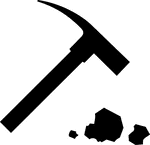 Thank you for agreeing to take part in this survey1.	What is the local rock in your area?To help you answer this question look for old rocks used in buildings,bridges, walls etc. Old buildings are more likely to be made of the bedrock in your area.To help you answer this question look for old rocks used in buildings,bridges, walls etc. Old buildings are more likely to be made of the bedrock in your area.If you can, take photos of each building or structureBuilding/structuree.g. churchDescription of the rock (and the type ofrock if you know it)If you can, take photos of each building or structureIf you can, take photos of each building or structureIf you can, take photos of each building or structure2.	What different types of rock are used in the area and what jobs do they do?Jobe.g. stepsDescription of the rock (and the type ofrock if you know it)2.	What different types of rock are used in the area and what jobs do they do?If you can, take photos of eachtype3.	Are there any man- made rocks in the area and what jobs do theydo?JobName of man-made rock e.g. brick3.	Are there any man- made rocks in the area and what jobs do theydo?If you can, take photos of each typeIf you can, take photos of each type4. Are there any signs of rocks that are wearing away? (possibly because of wind, rain and frost or because of rubbing by feet over many years4. Are there any signs of rocks that are wearing away? (possibly because of wind, rain and frost or because of rubbing by feet over many yearsDescribe the rock and its job (and the type of rock if you know it)